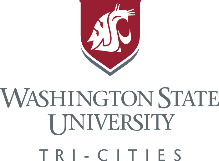 English/Language Arts (4.0 HS Cr for graduation)Choose a combination of HS and WSU classes to total 4.0 CreditsFine Arts (1.0 HS Cr for graduation)Math (3.0 HS Cr for graduation)Students must meet the minimum ALEKS score to be eligible for WSU math courses. Choose a combination of HS and WSU classes to total 3.0 Credits.Career & Tech. Ed (Voc.) (1.0 HS Cr for graduation)High School and Beyond (Required)Social Studies Elective (3.0 HS Cr for graduation)Choose a combination of HS and WSU classes to total 3.0 Credits.* Regardless of the number of credit, student must take both HIST 110 AND 111 to fulfill the US History requirement for HS graduation. HIST 150 alone fulfills the same requirement.Science (2.0 HS Cr for graduation) *Class of 2021 and beyond needs 3.0 CrMost students will have their HS science requirements met by the time they enter the program. Most science courses at WSU will satisfy high school science requirement. Choose a combination of HS and WSU classes to total 2.0 Credits.Electives (4.0 HS Cr for graduation)Health, Physical Education, and PNW/WA History: Must be completed at High SchoolJunior Language Arts (1.0 HS Cr)WSU CreditHS CreditTerm ENGL 101      College Composition ENGL 21031ENGL 105     College Composition for                            Multilingual Writers31Completed at High SchoolSenior Language Arts (1.0 HS Cr)RS Crs#WSU CreditHS CreditTerm ENGL 108     Intro. to Literature31ENGL 205     Intro. to Shakespeare31ENGL 210     Readings in American Literature31HUM 103      Mythology31Completed at High SchoolFine Arts WSU CreditHS CreditTerm FINE_ART 101   Introduction to Art31FINE_ART 102  Visual Concepts I31FINE_ART 103  Visual Concepts II31FINE_ART 110  Drawing31FINE_ART 380 History of Photography31Completed at High SchoolMath WSU CreditHS CreditTerm MATH 103       Algebra Methods31MATH 105       Exploring Mathematics31MATH 106       College Algebra31MATH 108       Trigonometry20.5MATH 171        Calculus I41MATH 172       Calculus II41MATH 212       Intro. to Statistical Methods41Completed at High SchoolCareer & Tech. Ed WSU CreditHS CreditTerm DTC 101            Intro. to Digital Tech & CultureENGL 21031CPTS 111            Intro. to Algorithmic Solving41VIT_ENOL 113  Intro. to Vines and Wines31Completed at High SchoolHigh School and Beyond   WSU CreditHS CreditTerm UNIV 101           College majors & Career choice 1SatisfactoryCompleted at High SchoolU.S. History (1.0 HS Cr)WSU CreditHS CreditTerm HIST 110*        American History to 187731HIST 111*         American History since 187731HIST 150         Peoples of the United States31Completed at High SchoolComparative Government (1.0 HS Cr) WSU CreditHS CreditTerm POLS 101          American National Government31POLS 102         Intro to Comparative Pol.31Completed at High SchoolCWP (1.0 HS Cr)WSU CourseWSU CreditHS CreditTerm POLS 103         International Politics31PSYCH 105      Intro Psychology31HIST 105          Roots of Contemporary Issues31SOC 101            Intro to Sociology 31SOC 102           Social Problems31Completed at High SchoolScience WSU CreditHS CreditTerm 101 or Above at WSU _____________________3-41101 or Above at WSU _____________________3-41Completed at High SchoolWSU Course WSU CreditHS CreditTerm 3-413-413-41Completed at High School3-41Completed at High School